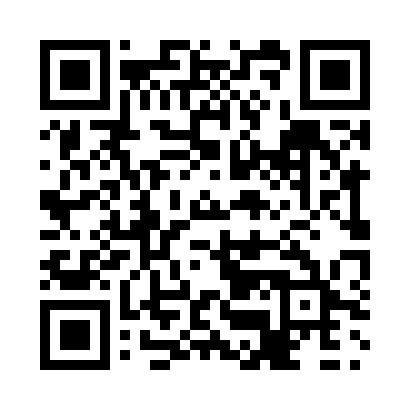 Prayer times for Snake River, British Columbia, CanadaMon 1 Jul 2024 - Wed 31 Jul 2024High Latitude Method: Angle Based RulePrayer Calculation Method: Islamic Society of North AmericaAsar Calculation Method: HanafiPrayer times provided by https://www.salahtimes.comDateDayFajrSunriseDhuhrAsrMaghribIsha1Mon2:384:031:147:1010:2411:492Tue2:394:041:147:0910:2311:493Wed2:404:051:147:0910:2311:484Thu2:404:071:147:0910:2211:485Fri2:414:081:157:0810:2111:486Sat2:424:091:157:0810:2011:477Sun2:434:111:157:0810:1911:478Mon2:434:121:157:0710:1711:469Tue2:444:141:157:0710:1611:4510Wed2:454:151:157:0610:1511:4511Thu2:464:171:157:0610:1311:4412Fri2:474:181:167:0510:1211:4413Sat2:484:201:167:0410:1011:4314Sun2:494:221:167:0410:0911:4215Mon2:504:241:167:0310:0711:4116Tue2:514:251:167:0210:0611:4117Wed2:514:271:167:0110:0411:4018Thu2:524:291:167:0010:0211:3919Fri2:534:311:166:5910:0011:3820Sat2:544:331:166:599:5811:3721Sun2:554:351:166:589:5611:3622Mon2:574:371:166:579:5411:3523Tue2:584:391:166:569:5211:3424Wed2:594:411:166:549:5011:3325Thu3:004:431:166:539:4811:3226Fri3:014:461:166:529:4611:3127Sat3:024:481:166:519:4411:3028Sun3:034:501:166:509:4211:2929Mon3:044:521:166:499:3911:2830Tue3:054:541:166:479:3711:2631Wed3:064:561:166:469:3511:25